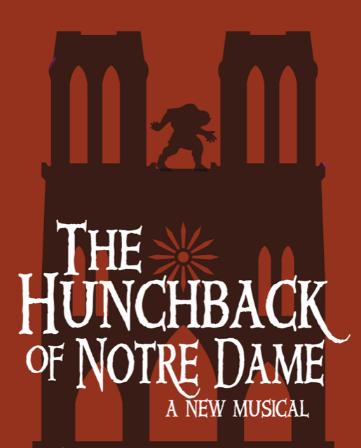 
Registration for auditions will open at 6:30pm in the lobby and required by all wishing to auditionAudition Dates/Times:  Jun 3rd Monday & 5th Wednesday.  Both at 7pm at ACTFirst Read and introductions:  Jun 9th Sunday 2pm.  ACT main stage Cast & CrewProduction Dates/Times:  September 4 grand dress, Th5,Fri6,Sat7,Th12,Fr13,Sa14, 2019 at 7:30pm. September Sunday 8th Matinee at 2pm and Saturday 14th Matinee at 2pm.Rehearsal Dates/Times:  June through September…Mondays & Thursdays 6pm (may move to 6:30), Sundays 2-5pm.  We will discuss times.    Set Build:  August 17th, 24th (31st touch up or tech needs)Tech Only:  August 24th hang lights 6pm or earlier.  No one else on stage.Tech Week:  August 25th 2pm only tech and crew.  5:30 cast joins.  Aug 26th-29th, Sept 1nd-3rd grand dress Wednesday 4th (30th proposed benefit choral concert) NO CONFLICTS ON THESE OR SHOW DATES PLEASEStrike:  September Sunday Sept 15th MUST BE ATTENDEDConflicts:  We will work around graduations and vacations through Summer.  Please note ALL conflicts on form. We will be very flexible.Who can audition:  Open to high school 16up, college students and adults.Where:  ACT 126 Newberry Street Aiken, SC  29801      803-648-1438 Casting:  NO roles have been pre-cast.  We will notify everyone by email or phone whether cast or not.  We will announce cast by phone and will be posted on line and front entrance.                         *** PLEASE DO NOT CALL THE BOX OFFICE for Casting…all audition info and show info on attached ***Audition Details:  (I added links for your convenience)Audition form:  Please print, complete and bring w/ you: Hunchback of Notre Dame Audition FormMusic: All roles, please prepare a song from below. Time may limit to one song per person.                       Tracks: Down load The MTI Player app.  All you need to do is enter passcode HUN1446116 Sheet music: 1 ensemble.chorus, 2a ensemble.chorus, 2b ensemble.chorus, 3a frollo, 3b frollo, 4a quasi, 4b quasi, 5a esmeralda. 5b esmeralda,6 phoebus, 7a clopin,7b clopin  Dance:  Please be prepared to learn and execute a group dance routine   Readings:  All sides for speaking parts Headshot: Be prepared to have your headshot taken.  We will only use these for auditions.    Bio:  Please write your bio 50 words or less on a separate sheet that will accompany the audition form.  No resumes please.  Play description:Central Theme: What makes a monster and what makes a man? Based on the 1831 Victor Hugo novel and songs from the 1996 Disney animated film, The Hunchback of Notre Dame showcases the film’s Academy Award-nominated score, as well as new songs by Menken and Schwartz. The musical begins as the bells of Notre Dame sound through the famed cathedral in fifteenth-century Paris. Quasimodo, the deformed bell-ringer who longs to be "Out There," observes all of Paris reveling in the Feast of Fools. Held captive by his devious caretaker, the archdeacon Dom Claude Frollo, he escapes for the day and joins the boisterous crowd, only to be treated cruelly by all but the beautiful gypsy, Esmeralda. Quasimodo isn’t the only one captivated by her free spirit, though – the handsome Captain Phoebus and Frollo are equally enthralled. Before Paris is burned to the ground, will Quasimodo be able to save Esmeralda from Frollo’s lust and anger?  Will she return Quasimodo’s friendship and affection? Who is the true monster of Notre Dame? The Aiken Community Theatre is seeking both young adult and adult performers for the Season opener of “The Hunchback of Notre Dame”. We are seeking a multi-ethnic cast of men and women with fantastic singing voices (classical, opera and contemporary) who also act and move very well to play principal and supporting roles (breakdown below.) Non-traditional casting will be encouraged. Cast list and Requirements:    (see audition sheet for links to audition material)               Memorize at least one.  Looking for character.  We may ask you to sing the other.  Congregation (Chorus): Male and Female 16yr up              32 minimum - 38            Any Ethnicity The onstage chorus will be in addition to the cast.  Love to sing? Here's your chance! Minimal blocking, no speaking, and a TON of singing! (Chorus will rehearse separate for many of the rehearsals) Minimum needs: 8 Sopranos: A3 – D5		8 Mezzo-sopranos: F#3 – G5		8 Tenors: A2 – B4	4 Baritones: G#2 – A4		4 Basses: F#2 – G4See Ensemble audition requirements music below Ensemble: Male and Female 16yr up     Approx. 8-12 or more                               Any EthnicityLots of singing and dancing. All ages and sizes.  There are opportunities for numerous solo lines of dialogue and music as the show is narrated throughout by the Ensemble. Featured dancers will be chosen from the Ensemble.  Gypsies/revelers, gargoyles/statues, soldiers, Parishioners, Congregants/Priests, prisoners, prostitutes and citizens/townspeople of Paris; all and must be great singers and able to hold difficult harmonies. Several will double for other roles sing your vocal part from the “ensemble” pcs below.  							     #1) Vocal Book #12 "Top of the World" p.161 bar 53-76 MTI track 12 Top of the World. Start @ 2:03m                                                                                                                                    #2a Vocal Book #2 "The Bells of Notre Dame" Pt 1 p.107 bar 1-12 S & T  MTI track 02-02E The Bells of Notre Dame. Start @ :26m and p.108 bar 17-47. MTI track 02-02E The Bells of Notre Dame.Start @ :52.  #2b) Jehan, baritones, Mezzos p.113 bar 1-32 MTI track 02-02E The Bells of Notre Dame.Start @ 3:52Principals: Ages quoted are character ages, not necessarily actor ages.Dom Claude Frollo (Lead): Male                                     Age plays 38-60                      Any EthnicityVocal range: E2-Bb4. Baritone with a rich lower register.Archdeacon of Notre Dame Cathedral and the most powerful cleric in Paris, he is the reluctant caretaker of Quasimodo. Convinced of his own goodness and righteousness, he will do whatever it takes to rid the city of the gypsy “vermin”, while struggling with the conflict between the self-denial required by his religious belief and his lust and strong desires for Esmerelda. Actor will be a strong powerful figure of the church.    #3a Vocal Book #15 "Hellfire" p.178 bar 53-61 MTI track 13.2-15 The Tavern Song. start @ 8:51m.         #3b Vocal Book #3 "Sanctuary" p.126 bar 28-42 MTI track 03-04 Sanctuary.  start @ 1:00m.Quasimodo (Lead): Male                                                  Age plays 20-30                    Any Ethnicity                     Vocal range: Bb2-C5. Strong Tenor with a strong Bb but C preferred.          A deformed and reclusive bell-ringer of Notre Dame longs to see the outside world.  Staunchly loyal, lonely, but very obedient under his master Claude Frollo’s charge, he has great vulnerability but harbors a deep well of pain and rage. Big-hearted and brave when need be, he possesses a vivid imagination that brings to life the bells and gargoyles of the cathedral.  Despite his shyness and uncertainty, he quickly befriends Esmeralda. This actor will be physically representing Quasimodo’s deformity and must be dexterous and flexible.  #4a Vocal Book #4: “Out There” p.129 bar 44-83 MTI track 03-04 Sanctuary -Out There. start @4:05m.                                           #4b Vocal Book #14: “Heaven’s Light” p.173 bar 13-43 MTI track 13.2-15 Tavern Song. start @ 4:32m.Esmerelda (Lead): Female                                             Age plays 18-33                        Any Ethnicity Vocal range: E3-D5. Mezzo-Soprano A beautiful and free-spirited gypsy who possesses the strong sense of justice and morality that Frollo lacks, frees Quasimodo from the frenzied mob at the Feast of Fools which quickly wins his heart and shows her compassion for him.  Against her better judgment, she falls for the cocky Phoebus. Actor must be able to dance well and be able to engage in struggles and fighting engagements with other.#5a Vocal Book #7 "Rhythm of Tambourine" p.141 bar 7-18MTI track 05-08 TopsyTurvy.start@7:28m                                                    #5b Vocal Book #10 "God Help the Outcasts p.157 bar 63-87 MTI track 10 God Help…start @ 2:31mCaptain Phoebus de Martin (Lead): Male                         Age plays 23-35                 Any Ethnicity Vocal range:  A2-Ab4. Tenor, Baritone, BaritenorReturning to Paris after serving in the war, Phoebus takes up his new post as Captain of the Cathedral Guard. Overconfident yet charming, this handsome, strong soldier makes the ladies swoon, yet his moral compass is strong and openly defies the corrupted Frollo. #6 Vocal Book #6 "Rest and Recreation" p.137 bar 51-68 MTI track 05-08 Topsy Turvy. start @ 4:50mClopin Trouillefou (Lead): Male or Female                       Age plays 25-40                 Any Ethnicityvocal range: D3- F#5. Tenor, Baritone The clever and charismatic King of the Gypsies, Clopin is witty and playful when the master of ceremonies for the Feast of Fools, but boasts a darker, serious nature when not performing in front of a crowd.  An air of mystery surrounds him who often leaves the scene in a puff of smoke.  #7a Vocal Book #20 "Court Miracles" p.214 bar 64-75 MTI track 20.2 Court Miracles. start @ 0:00m  #7b  Vocal Book #5 "Topsy Turvy Pt 1" p.133 bar 68-97 MTI track 05-08 Topsy Turvy. start @ 1:23mJehan Frollo (Feat.  – Poss. Ensemble): Male             Age plays 20-30                         Any EthnicityVocal range: F3-Eb5. Tenor Claude’s reckless younger brother which with the gypsy Florika, fathers Quasimodo. Wild, passionate and strong willed, he passes on early leaving in his brother’s care Quasimodo.  Actor will double in ensemble roles.   Father Dupin (Feat. – poss. Ensemble): Male            Age plays 40-60                          Any EthnicityVocal range: C3-A3. TenorA priest of Notre Dame and Claude and Jehan’s guardian. Tribunal (Feat. –  Spoken/Poss. Ensemble): Male      Age plays 20-50                          Any EthnicityVocal range top: G2-E4. AltoA judicial officer. Florika (Featured – Poss. Ensemble): Female                  Age plays 20-30                     Any EthnicityVocal range: E4-F#5. Mezzo-SopranoA gypsy and Quasimodo’s mother. Saint Aphrodisius (Feat. – Poss. Ensemble): Male   Age plays 30-50                          Any Ethnicity Vocal range: B3-E4. BaritoneA stained-glass image that comes to life. Lt. Frederic Charlus (Feat. Spoken/Poss. Ensemble): Male    Age plays 20-30           Any EthnicityLieutenant of the Cathedral Guard and loyal friend to Phoebus.Madam (Featured – Spoken/Poss. Ensemble): Female    Age plays 35-50                  Any Ethnicity Owner of the brothel and safe haven for the gypsies. King Louis XI (Feat. –  Spoken/Poss. Ensemble): Male     Age plays 40-50                    Any Ethnicity King of France, nicknamed The Prudent.